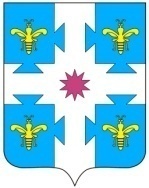 В соответствии со статьей 9 Федерального закона от 30.11.2010 № 327-ФЗ «О передаче религиозным организациям имущества религиозного назначения, находящегося в государственной или муниципальной собственности»,  положением «О порядке управления и распоряжения муниципальной собственностью Козловского муниципального округа Чувашской Республики», утвержденным Решением Собрания депутатов Козловского муниципального округа Чувашской Республики от 10.02.2023 №1/128, администрация Козловского муниципального округа Чувашской Республики  п о с т а н о в л я е т:1.Создать комиссию по урегулированию разногласий, возникающих при рассмотрении заявлений религиозных организаций о передаче имущества религиозного назначения, находящегося в муниципальной собственности Козловского муниципального округа Чувашской Республики:-Людков А.Н. – главаКозловского муниципального округа Чувашской Республики, (председатель комиссии);-Чапурин П.Г. –первый заместитель главы администрации МО - начальник Управления по благоустройству и развитию территорийадминистрации Козловского муниципального округа Чувашской Республики, (заместитель председателя комиссии);-Рылеева Н.Х. – главный специалист-эксперт сектора земельных и имущественных отношенийадминистрации Козловского муниципального округа Чувашской Республики, (секретарь комиссии);Члены комиссии:- Колпакова В.Н. - заведующий сектором земельных и имущественных отношенийадминистрации Козловского муниципального округа Чувашской Республики;-  Манюкова Т.Н. – и.о. начальника  финансового отделаадминистрации Козловского муниципального округа Чувашской Республики;-Матанова С.А.  – и.о. начальника отдел культуры, спорта, социального развития и архивного делаадминистрации Козловского муниципального округа Чувашской Республики;- Пушков Г.М. - заместитель главы администрации МО по экономике и сельскому хозяйству - начальник отдела экономики, инвестиционной деятельности, земельных и имущественных отношенийадминистрации Козловского муниципального округа Чувашской Республики.2. Признать утратившим силупостановление Козловского района Чувашской Республики от 03.09.2021№ 431«О создании комиссии по урегулированию разногласий, возникающих при рассмотрении заявлений религиозных организаций о передаче имущества религиозного назначения, находящегося в собственности Козловского района».3. Контроль за выполнением настоящего постановления возложить на  заместителя главы администрации МО по экономике и сельскому хозяйству – начальника отдела экономики, инвестиционной деятельности, земельных и имущественных отношений администрации Козловского муниципального округа Чувашской Республики Пушкова Г.М.Глава Козловского муниципального округа Чувашской Республики                                                                                 А.Н. ЛюдковЧĂваш РеспубликиКуславкка МУНИЦИПАЛЛĂОКРУГĔНАдминистрацийĔЙЫШĂНУЧувашская республикаАДМИНИСТРАЦИЯКозловского муниципального округаПОСТАНОВЛЕНИЕ30.06.2023_602№30.06.2023  № 602Куславкка хулиг. КозловкаО создании комиссии по урегулированию разногласий, возникающих при рассмотрении заявлений религиозных организаций о передаче имущества религиозного назначения, находящегося в собственности Козловского муниципального округа Чувашской Республики